学校分析シート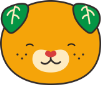 　（　　　　　　　　　　　　）